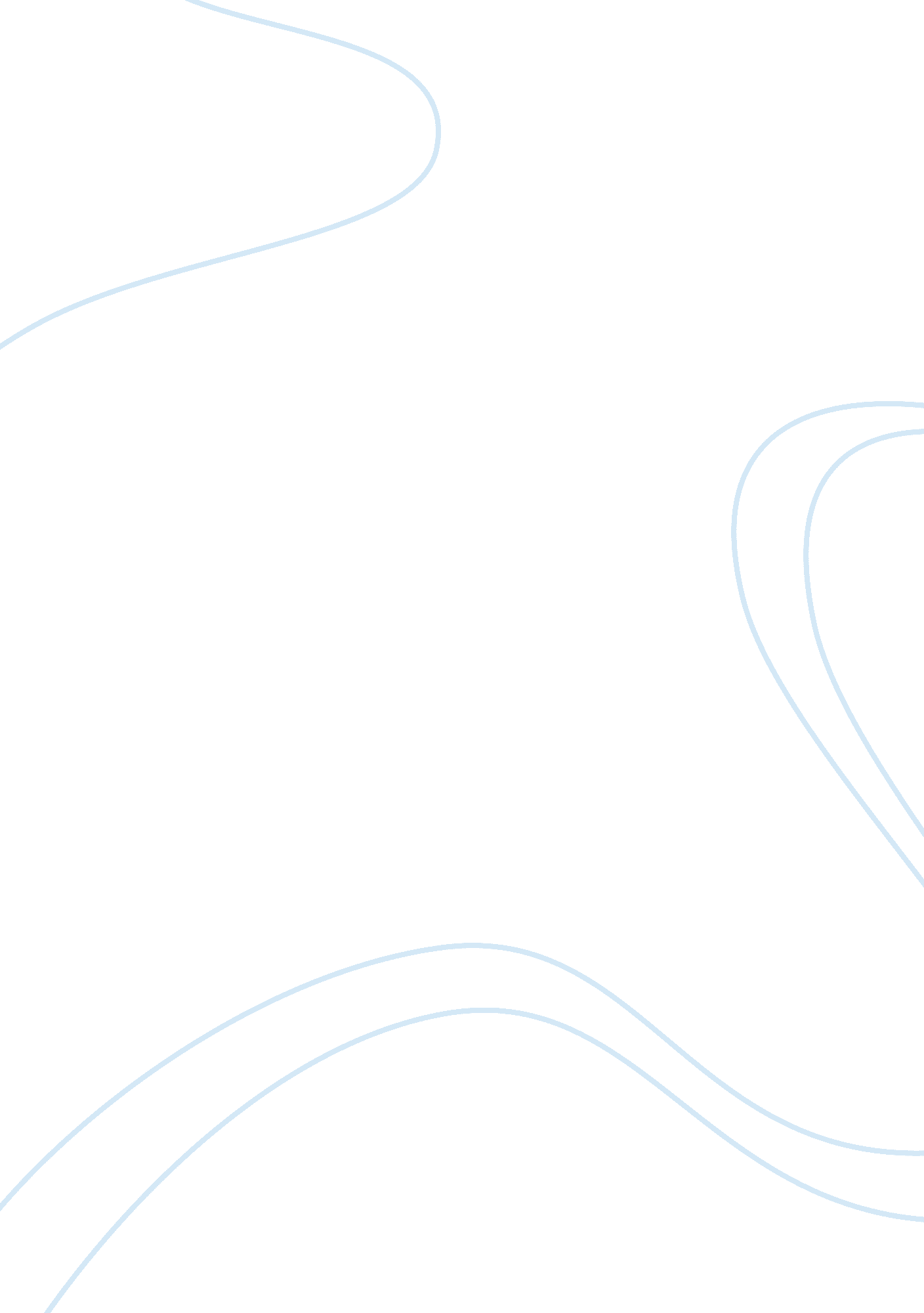 Why you want to enter the msw (master of social work) program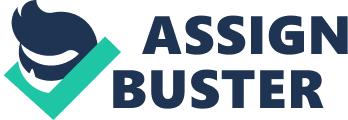 Admission Essay 29th December 2008 Why you want to enter MSW (Master of Social Work) program? I have always kept a passion for entering the field of social work for a long time because I am always fascinated with the work of social workers, i. e. how they help the needy people, how they come forward for support purposes, how they fight for social causes and how they are always ready to solve the problems faced by others. The major concern for the social workers is nobleness, help and assistance. When I will get a degree of Master of Social Work, I will be fully aware of the problem solving methodologies adopted by the social workers. I will also gain knowledge about the right way of help that can be provided to needy people. 
There are a lot of problems in every society such as unemployment, poverty, lack of education, crime, accommodation problems, substance abuse, disabilities, domestic conflicts and much more that needs to be resolved. For all the mentioned problems and many others, active social work is required. The social work should be able to support the people caught in the quagmire of social problems. Being a Masters of Social Work, I will be able to support and assist people in their social problems. 
I have a strong desire to improve people’s lives, assist people by helping them cope up with issues in their everyday lives, deal with their relationships, and solve personal and family problems. I want to help clients who face a disability, a life-threatening disease or a social problem, such as inadequate housing, unemployment, or substance abuse. In addition, I want to assist families that have serious domestic conflicts, sometimes involving child or spousal abuse. If possible, I would like to conduct research, advocate for improved services, engage in systems design or involve in planning or policy development. Many social workers specialize in serving a particular population or working in a specific setting. In addition, they treat individuals especially children with mental illness or substance abuse problems, including abuse of alcohol, tobacco, or other drugs. I would love to do individual and group therapy, outreach, crisis intervention, social rehabilitation, and attain teaching skills needed for everyday living. I would love to help plan for supportive services to ease clients’ return to the community. 
I have a strong intention to run an agency for social services. I feel that with my business background, my education in counseling and being bilingual, I had access to run an agency. With my counseling knowledge, I will be able to understand the social problems being faced by people to a greater extent and I will be able to provide counseling support along with social support to my clients. As I am a bilingual (Spanish), I have the ability to access more people because of my ability of speaking and understanding two languages, i. e. English and Spanish. I will be able to support people from diverse cultural backgrounds on the basis of my bilingual capability. 
After getting the degree in Master of Social Work, I want to become an advantageous member of society. I want to assist and help people in their social problems. By entering in the field of social work, I will be able to provide social services to people and I will be trained to help and assist in a better manner. Being a Master of Social Work is like a dream for me and by entering the field of social work, my dream will be fulfilled. 